АДМИНИСТРАЦИЯ  ВЕСЬЕГОНСКОГО  МУНИЦИПАЛЬНОГО ОКРУГАТВЕРСКОЙ  ОБЛАСТИП О С Т А Н О В Л Е Н И Е г. Весьегонск11.10.2021                                                                                                                              № 440Об условиях приватизации муниципального имущества,арендуемого субъектом малого и среднего предпринимательства, обладающим преимущественнымправом на  его приобретение В соответствии с  Федеральным законом от 22.07.2008 № 159-ФЗ «Об особенностях отчуждения недвижимого имущества, находящегося в государственной  или в муниципальной собственности и арендуемого субъектами малого и среднего предпринимательства, и о внесении изменений в отдельные законодательные акты Российской Федерации», решением Думы Весьегонского муниципального округа от 25.02.2020 № 70 «Об утверждении Порядка приватизации муниципального имущества муниципального образования Весьегонский муниципальный округ Тверской области», решением Думы Весьегонского муниципального округа от 29.09.2021 № 187 «О Прогнозном плане (программе) приватизации муниципального имущества Весьегонского муниципального округа на 2021 год»,п о с т а н о в л я ю:1. Осуществить приватизацию следующего муниципального имущества: нежилого здания аптеки общей площадью 157,6 кв.м. с кадастровым номером 69:05:0070101:337 с оборудованием согласно перечню (прилагается), и земельным участком под ним из состава земель населенных пунктов, общей площадью 887 кв.м., с кадастровым номером 69:05:0070105:8, с разрешенным использованием: для общественно-деловых целей, расположенного по адресу: Тверская обл., Весьегонский муниципальный округ, г.Весьегонск, пл. Центральная, д.4. 2. Способ приватизации: предоставить преимущественное право арендатору вышеуказанного имущества  ООО «Вита» (ИНН 6919005454) на его приобретение  в собственность в соответствии с действующим законодательством.3. Установить цену продажи в сумме 1219910 (Один миллион двести девятнадцать тысяч девятьсот десять) рублей в соответствии с отчетами  независимого оценщика № 162/1 об оценке рыночной стоимости  объекта недвижимости от 09.09.2021 и  № ИП 162-09-21/3 об определении рыночной стоимости движимого имущества от 17.09.2021.4. Предоставить рассрочку по оплате стоимости приобретаемого имущества на 5 (пять) лет. Оплату производить посредством ежемесячных выплат в равных долях. На сумму денежных средств, по уплате которой предоставляется рассрочка, производить начисление процентов в соответствии с действующим законодательством. 5. Отделу имущественных отношений и градостроительства (Данько Е.В.) в течение 10 дней с даты принятия настоящего постановления направить арендатору - ООО «Вита» предложение о заключении договора купли-продажи  муниципального имущества, проект договора купли-продажи арендуемого имущества и копию настоящего постановления.6. Все средства от продажи муниципального имущества распределить согласно действующему законодательству. 7. Контроль за исполнением настоящего постановления возложить на заместителя главы Администрации по экономическим вопросам Тихонова А.А.8. Настоящее постановление вступает в силу со дня его принятия и подлежит размещению на официальном сайте Администрации Весьегонского муниципального округа в информационно-телекоммуникационной сети «Интернет» в течение 10-ти дней со дня его принятия.           Глава Весьегонского 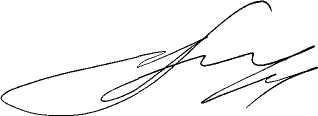            муниципального округа                                                     А.В. Пашуков                   Приложение к постановлению Администрации Весьегонскогомуниципального округа от 11.10.2021  № 440Перечень движимого имущества (оборудования) аптеки, предназначенного для его продажи                      Наименование                                Год выпуска             Балансовая                                                                                                                   стоимость                                                                                                                                                                                                                                    руб.                                                 Наименование                                Год выпуска             Балансовая                                                                                                                   стоимость                                                                                                                                                                                                                                    руб.                                                 Наименование                                Год выпуска             Балансовая                                                                                                                   стоимость                                                                                                                                                                                                                                    руб.                            1      Шкаф 3-х створчатый                                                                       519-001      Шкаф 3-х створчатый                                                                       519-001      Шкаф 3-х створчатый                                                                       519-002     Витрина (оборудование)                               2001                        74819-10      2     Витрина (оборудование)                               2001                        74819-10      2     Витрина (оборудование)                               2001                        74819-10      3     Оборудование (перегородка)                        2003                        27778-473     Оборудование (перегородка)                        2003                        27778-473     Оборудование (перегородка)                        2003                        27778-474     Холодильник –бар КБ-120 Саратов             2002	             15700-004     Холодильник –бар КБ-120 Саратов             2002	             15700-004     Холодильник –бар КБ-120 Саратов             2002	             15700-005     Холодильник ARDO-CO-37                         1996	              3024-005     Холодильник ARDO-CO-37                         1996	              3024-005     Холодильник ARDO-CO-37                         1996	              3024-006     Холодильник Саратов-502                            2008                         16900-006     Холодильник Саратов-502                            2008                         16900-006     Холодильник Саратов-502                            2008                         16900-007     Холодильник Саратов-550                             2009                           7170-007     Холодильник Саратов-550                             2009                           7170-007     Холодильник Саратов-550                             2009                           7170-008     Ксерокс Canon 128                                          2005	              11250-008     Ксерокс Canon 128                                          2005	              11250-008     Ксерокс Canon 128                                          2005	              11250-009     Системный блок                                              2008                         14169-009     Системный блок                                              2008                         14169-009     Системный блок                                              2008                         14169-0010   Принтер Canon                                                2008                            4669-0010   Принтер Canon                                                2008                            4669-0010   Принтер Canon                                                2008                            4669-0011   Принтер i-sensys                                              2009	           12590-0011   Принтер i-sensys                                              2009	           12590-0011   Принтер i-sensys                                              2009	           12590-0012   Монитор PHILPS                                             2011                            4450-0012   Монитор PHILPS                                             2011                            4450-0012   Монитор PHILPS                                             2011                            4450-0013   Стол письменный                                            2004                             7600-0013   Стол письменный                                            2004                             7600-0013   Стол письменный                                            2004                             7600-0014   Стол письменный                                            2004                             7600-0014   Стол письменный                                            2004                             7600-0014   Стол письменный                                            2004                             7600-0015   Шкаф для одежды ШК-40                              2008                             3808-0015   Шкаф для одежды ШК-40                              2008                             3808-0015   Шкаф для одежды ШК-40                              2008                             3808-0016   Шкаф откр. высокий                                       2008                             3617-0016   Шкаф откр. высокий                                       2008                             3617-0016   Шкаф откр. высокий                                       2008                             3617-0017   Принтер этикеток Mercury                             2017                             8100-00                 3600-0017   Принтер этикеток Mercury                             2017                             8100-00                 3600-0017   Принтер этикеток Mercury                             2017                             8100-00                 3600-0018   Процессор Intel Pentium G-4400                     2017                           18765-00                 8340-0018   Процессор Intel Pentium G-4400                     2017                           18765-00                 8340-0018   Процессор Intel Pentium G-4400                     2017                           18765-00                 8340-0019   ККТ «RR-04Ф»                                                 2017                           22500-00                10000-0019   ККТ «RR-04Ф»                                                 2017                           22500-00                10000-0019   ККТ «RR-04Ф»                                                 2017                           22500-00                10000-0020   Монитор ASER                                                 2017                             4299-00 20   Монитор ASER                                                 2017                             4299-00 20   Монитор ASER                                                 2017                             4299-00 21   Сканер Honywell 1450g HR ЕГИАС               2017                             8100-00                 3600-0021   Сканер Honywell 1450g HR ЕГИАС               2017                             8100-00                 3600-0021   Сканер Honywell 1450g HR ЕГИАС               2017                             8100-00                 3600-0022   Сканер Honywell 1450g HR ЕГИАС               2017                             8100-00                 3600-0022   Сканер Honywell 1450g HR ЕГИАС               2017                             8100-00                 3600-0022   Сканер Honywell 1450g HR ЕГИАС               2017                             8100-00                 3600-0023   Сейф металический                                          1985                                 53-0023   Сейф металический                                          1985                                 53-0023   Сейф металический                                          1985                                 53-0024   Шкаф 3-х створчатый                                      1968                                209-0024   Шкаф 3-х створчатый                                      1968                                209-0024   Шкаф 3-х створчатый                                      1968                                209-0025   Стол письменный 2шт                                     1994                                567-8625   Стол письменный 2шт                                     1994                                567-8625   Стол письменный 2шт                                     1994                                567-8626   Сейф несгораемый                                           1969                                447-8026   Сейф несгораемый                                           1969                                447-8026   Сейф несгораемый                                           1969                                447-8027   Плита электрическая                                        2000                                600-0027   Плита электрическая                                        2000                                600-0027   Плита электрическая                                        2000                                600-0028   Огнетушитель                                                    2001                               882-0028   Огнетушитель                                                    2001                               882-0028   Огнетушитель                                                    2001                               882-0029   Стол письменный                                              2001                             1575-5029   Стол письменный                                              2001                             1575-5029   Стол письменный                                              2001                             1575-5030   Гардина                                                               2001                             1000-0030   Гардина                                                               2001                             1000-0030   Гардина                                                               2001                             1000-0031   Мойка                                                                  2002                              940-0031   Мойка                                                                  2002                              940-0031   Мойка                                                                  2002                              940-0032   Кресло крут.                                                       2004                             1750-0032   Кресло крут.                                                       2004                             1750-0032   Кресло крут.                                                       2004                             1750-0033   Колонка (3 откр. полки)                                    2008                             2618-0033   Колонка (3 откр. полки)                                    2008                             2618-0033   Колонка (3 откр. полки)                                    2008                             2618-0034   Стул стандарт   3шт.                                          2008                             2250-0034   Стул стандарт   3шт.                                          2008                             2250-0034   Стул стандарт   3шт.                                          2008                             2250-0035   Стул Аспект      3шт.                                          2008                             1770-0035   Стул Аспект      3шт.                                          2008                             1770-0035   Стул Аспект      3шт.                                          2008                             1770-0036   Мойка Тюльпан                                                  2004                             1503-0036   Мойка Тюльпан                                                  2004                             1503-0036   Мойка Тюльпан                                                  2004                             1503-0037   Стол компьютерный                                           2007                             2170-0037   Стол компьютерный                                           2007                             2170-0037   Стол компьютерный                                           2007                             2170-0038   Телефон                                                               2008                                500-0038   Телефон                                                               2008                                500-0038   Телефон                                                               2008                                500-0039   Детектор                                                              2010                              4100-0039   Детектор                                                              2010                              4100-0039   Детектор                                                              2010                              4100-0040   Телефон                                                               2010                                700-0040   Телефон                                                               2010                                700-0040   Телефон                                                               2010                                700-0041   Дверь металическая                                            2012                            14000-0041   Дверь металическая                                            2012                            14000-0041   Дверь металическая                                            2012                            14000-0042   Калькулятор                                                         2013                                324-0042   Калькулятор                                                         2013                                324-0042   Калькулятор                                                         2013                                324-0043   Стремянка                                                            2014                                714-6843   Стремянка                                                            2014                                714-6843   Стремянка                                                            2014                                714-6844   Клавиатура                                                           2015                                250-0044   Клавиатура                                                           2015                                250-0044   Клавиатура                                                           2015                                250-0045   Телефон                                                                2016                                965-0045   Телефон                                                                2016                                965-0045   Телефон                                                                2016                                965-0046   Электросчетчик                                                   2016                              3200-0046   Электросчетчик                                                   2016                              3200-0046   Электросчетчик                                                   2016                              3200-0047   Клавиатура     2шт.                                              2017                                461-0047   Клавиатура     2шт.                                              2017                                461-0047   Клавиатура     2шт.                                              2017                                461-0048   Мышка компьютерная      2шт.                          2017                                363-0048   Мышка компьютерная      2шт.                          2017                                363-0048   Мышка компьютерная      2шт.                          2017                                363-0049   Маршрутизатор                                                   2017                                 990-0049   Маршрутизатор                                                   2017                                 990-0049   Маршрутизатор                                                   2017                                 990-0050   Сетевой фильтр         2шт.                                  2017                                 627-00           50   Сетевой фильтр         2шт.                                  2017                                 627-00           50   Сетевой фильтр         2шт.                                  2017                                 627-00           51   Бесперебойник                                                    2017                                3126-0051   Бесперебойник                                                    2017                                3126-0051   Бесперебойник                                                    2017                                3126-0052   Звонок беспроводной                                         2017                                1000-0052   Звонок беспроводной                                         2017                                1000-0052   Звонок беспроводной                                         2017                                1000-0053   Сигнал ВК-4                                                        2008                                7950-0053   Сигнал ВК-4                                                        2008                                7950-0053   Сигнал ВК-4                                                        2008                                7950-0054   Счетчик водяной                                                2017                                  870-0054   Счетчик водяной                                                2017                                  870-0054   Счетчик водяной                                                2017                                  870-0055   Витрина стеклянная                                           2000                              10083-8455   Витрина стеклянная                                           2000                              10083-8455   Витрина стеклянная                                           2000                              10083-8456   Холодильник Саратов 16-14М                          2003                                5750-0056   Холодильник Саратов 16-14М                          2003                                5750-0056   Холодильник Саратов 16-14М                          2003                                5750-0057   Процессор8340-00201718765-00             58   Сканер Honuwell 450gHG  ЕГИАС3600-0020178100-00            59   ККТ «RR-04Ф»10000-00201722500-00           60   Монитор Acer20174299-0061   Тепловентилятор2010950-0062   Витрина МВ-3 модульная200339927-4363   Вентилятор ОПСН198542-5464   Ассистенская комната19733675-8565   Стол письменный42-0066   Стол рецептара114-1967   Холодильник155-00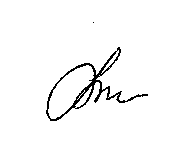 